ERF SAFETY TRAINING 25-26 April 2016Ministry of WorksManama (Kingdom of Bahrain)List of Participants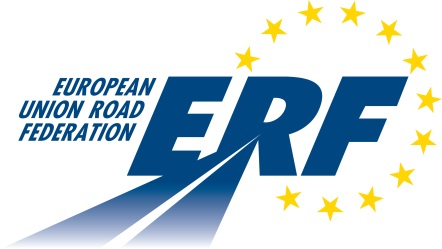 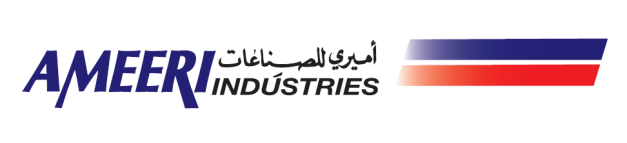 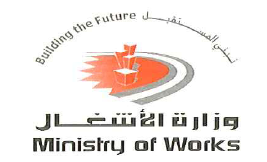 1Shaikha Yousif Yaqoob Alkhaja2Ali Rashed Ali Aljawder3Yasser Mohammed Ali Darwish4Mohamed Ali Husain al Khabbaz5Muneera Mohamed Mohamed Abdulla Alzayani6Mohammed Mohammed Abdulfattah Ahmed7Sawsan Amaar Mandeel8Ali A.Kareem Jassim9Abdulrahman Abdulrahim Abdulnabi Shams10Mahmood Mohsen Jasim Mohsen Alsfoor11Yousif Abdulamer Hameed Tarada12Shaima Khalifa Ebrahim Hamdan13Emeritus Badajos Tagarino14Ali Abdulla Ahmed Almoot15Ali Hasan Jassim Mohamed16Ali Hassan Kadhim17Dino Reyes Lanipa18Cesar Lising Espino19Mohamed Hasan Abbas Ali Hubail20Mohammed Saeed Ebrahim Eid21Hamed Ebrahim al Fayez22Mohamed Abdulla Abdulkareem23Muna al Ruwaili24Gilbert Santos Fuentes 25Shahid Ashraf 26Karamchand M. Menon 27Kevin Harris 28Milagros Tomacder Alcaraz 29Mohammed Dashti30Mohammad Ghabin31Christophe Nicodème32José Díez33Jean Bloch34Tony Everitt35Joachim Leimer36Gernot Sauter